Вводный контроль(Английский язык 3 класс Ю.А. Комарова, И.В. Ларионова, Ж. Перрет)Напиши числа словами• 13 thirteen                               • 11____________• 15___________                      • 8_____________• 9____________                      • 14____________Впиши пропущенные буквы и подбери к словам картинкиSwimR..n       J..mpD..nceR..adbac  d   e  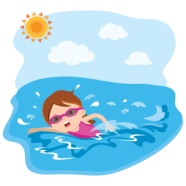 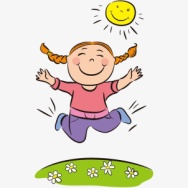 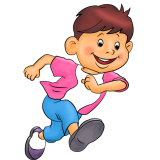 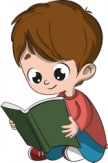 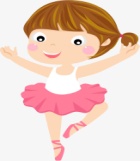 Найди и вычеркни (обведи) лишнее слово в каждой строке• peach   dance    lemon              • sixteen   friend   five• jump   yellow   green                • chair   sofa   parrot• girl   boy   under                       • bedroom   ruler   kitchen  Впиши в пропуски am, is или areThis is my house.                        5) They ____ boys.I ___ a girl.                                 6)  It ____ a book.We ____ friends .                       7)  The dog ____ black.He ____ nine.                             8)  Nora and  Brill ____ nice.Выбери  нужные ответы и напиши их.          No, it can′ t                    Yes, they can              No, I can′t          Yes, he can                    Yes, you may             No, they can′tCan Denzil fly? Yes, he canCan Nora and Brill fly?______________May I go out?______________________Can a cat fly?______________________Can you fly in the sky?_______________Can Rob and Bob fly?________________